Конспект ООД по развитию речи в подготовительной группе  (с элементами ТРИЗ)              « Мы - туристы»Учитель-логопед: Борисова М.А.Программные задачи:Учить детей находить выход из проблемной ситуации, повторить правила поведения в лесу.Активизация словаря по теме «Лето. Поход».Совершенствовать умения отвечать полными предложениями.Совершенствование навыков чтения и звуко - буквенного анализа слов.Развивать умения работать в коллективе, сотрудничать и договариваться.Воспитывать любовь и бережное отношение к природе.Ход НОД:Ребята, давайте рассмотрим картинку.- Куда отправились дети?- Что они взяли с собой?- Где они выбрали место для стоянки?А вы бы хотели отправиться в поход?Давайте проведём викторину, за правильные ответы вы будете получать фишки.Что помогает ориентироваться в лесу? (компас, природные объекты)Как необходимо одеваться, собираясь в лес? (одежда должна быть яркой, удобной, по погоде)Откуда в походе лучше всего брать воду? (из родника, из источника)В лесу надо позвать на помощь. Как это сделать? (свистеть в свисток)Назовите 3 важных правила, которые надо соблюдать, если заблудился в лесу? (не паниковать, сохранить тепло, сигнализировать)Что храниться в аптечке? (йод, бинт, пластырь)Какие вещи вы считаете в походе самыми необходимыми?А теперь поиграем в «Походный телефон» Надо передать последнему предложение (Мы идем в поход.)Речь с движениями.По дорожке шли, шли                              Шаги на местеМного камешков нашли.                      Присели, собрали,                                    ПриседанияДальше пошли.Ветерок шумит, играет,                            Поднять руки вверх, потянутьсяВетви дерева качает,                             Вправо-влево, вверх и вниз,                   Наклоны вправо - влево        На носочки поднимись.                           Встать на носочки.А теперь мы выполним задания, которые помогут нам в походе.Дети садятся за столы и выполняют задания на листочках, с подготовленными заданиями.Прочитайте предложение и впишите пропущенные гласные. ( М.   . дём  в пох.д.)Отгадайте загадку (прочитайте и отгадайте) :Два ремня висят на мне, есть карманы на спине. Коль в поход идёшь со мной, я повисну за спиной.   Правильно, это рюкзак.Выполни штриховку. Раскрась верхний боковой карман синим, нижний боковой карман красным, а брелки жёлтым цветом.Отгадайте, прочитайте загадку.Я маленький, да удаленький. Стоит на меня взглянуть, и тотчас узнаешь путь.Правильно, это компас.Расставь буквы по размеру, запиши слово. (мкпсао – компас)Раскрась стрелки компаса, напиши первую букву, в названиях частей света.У детей нарисован круг, они находят центр и рисуют стрелки вверх и вниз,Стрелку вверх обводят синим цветом, стрелку вниз красным. Записывают первые буквы в названиях частей света: вверху «С» север, внизу «Ю» юг, справа «В» восток, слева «З» запад. Молодцы, теперь мы готовы к настоящему походу. Давайте, разделимся на команды и каждый будет выполнять своё задание.«Костровые»- Сложи костёр по образцу из строителя: колодец, звёздный.«Санитары»- Собери аптечку : выбери нужные предметы.«Повара»- Выбери посуду для похода.Экологи – Нарисуй экологические знаки: Нельзя разбрасывать мусор.Нельзя топтать муравейник. Нельзя разорять птичьи гнёзда.«Туристы» - Подготовь место для стоянки. (Установить каркасную палатку, разложить спальный мешок, оборудовать место для костра)Итог. Коллективная проверка выполнения заданий в командах. НОД может закончиться сюжетно ролевой игрой «Поход».Приложение 1.Допиши предложение.М.       . дём   в   пох . д.Два ремня висят на мне, есть карманы на спине. Коль в поход идешь со мной, я повисну за спиной.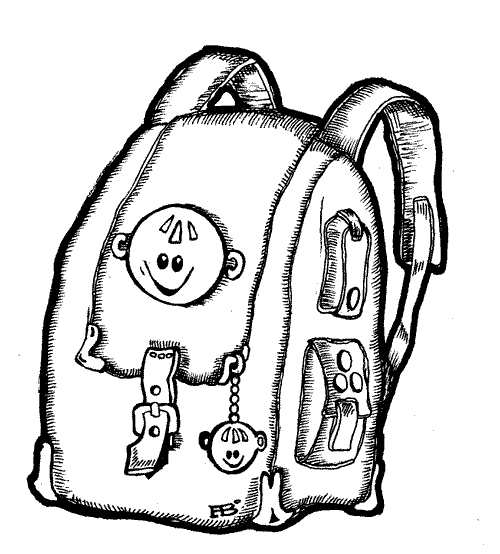 Я маленький, да удаленький. Стоит на меня взглянуть, и тотчас узнаешь путь.Расставь буквы по размеру.МКПСАО.   .   .   .   .   .Раскрась стрелки компаса, напиши первые буквы названий частей света. Приложение 2.Стихотворение В. Орлова «Живой букварь».Нас в любое время годаУчит добрая природа:Птицы учат пению,Паучок терпению.Пчёлы в поле и в садуОбучают нас труду.И к тому же в их трудеВсё по справедливости,Отражение в водеУчит нас правдивости.Учит снег нас чистоте,Солнце учит доброте:Каждый день зимой и летом,Дарит нас теплом и светом.И взамен ни у когоНе попросит ничего!У природы каждый годОбучаться нужно.Нас деревья всех пород,Весь большой лесной народУчат крепкой дружбе.Приложение 3.Список литературы.Жукова О.Г., Трушина Г.И., Федорова Е.Г. Азбука «Ау!» С-Пб, Детство-пресс 2008г.Филичева Т.Б., Соболева А.В. Развитие речи дошкольника «Литур» 2000г.Юшкевич Н.С. Как хорошо уметь играть «Содействие» 2009г.Ушакова О.С. Развитие речи и творчества дошкольников. 2005г.Приложение 4.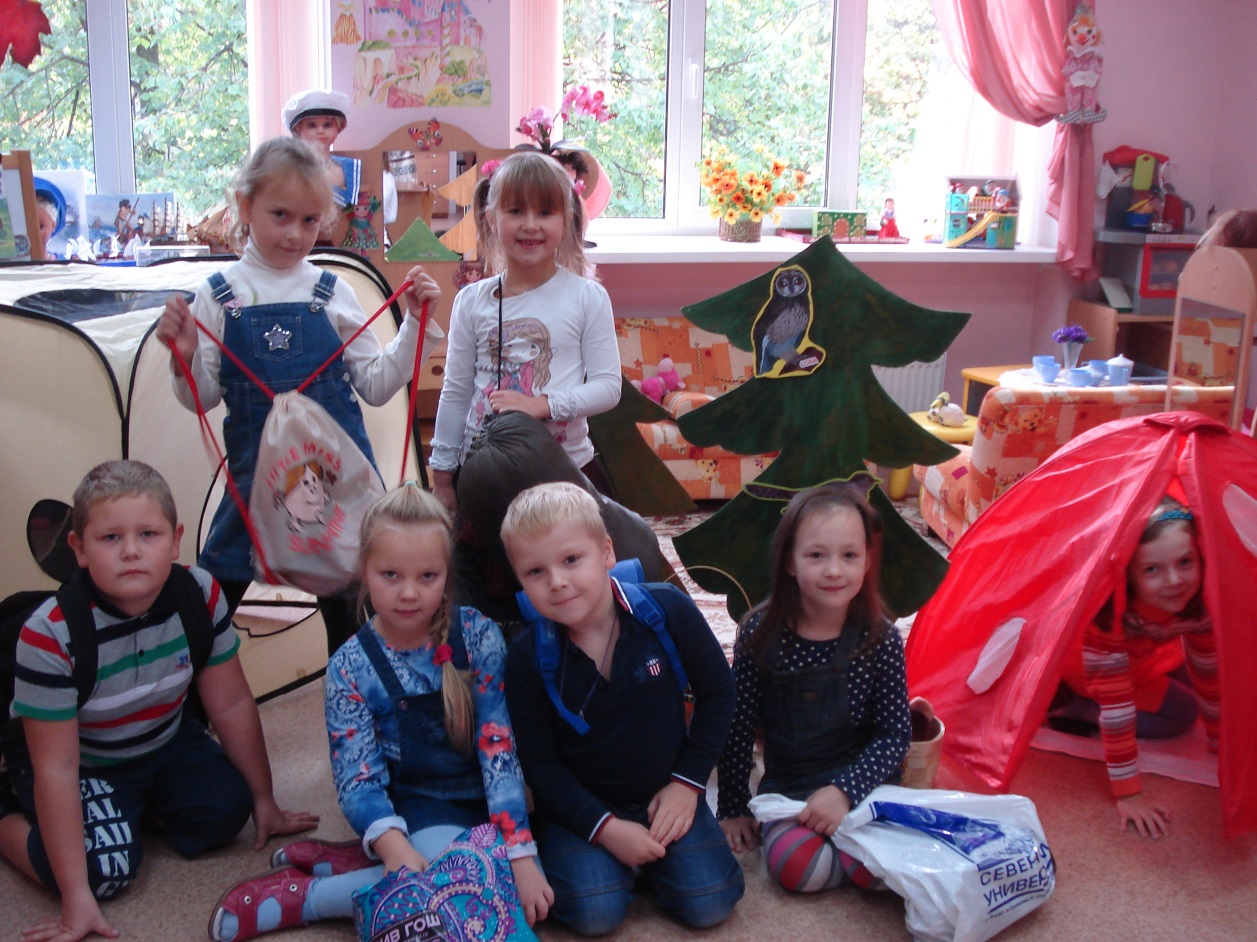 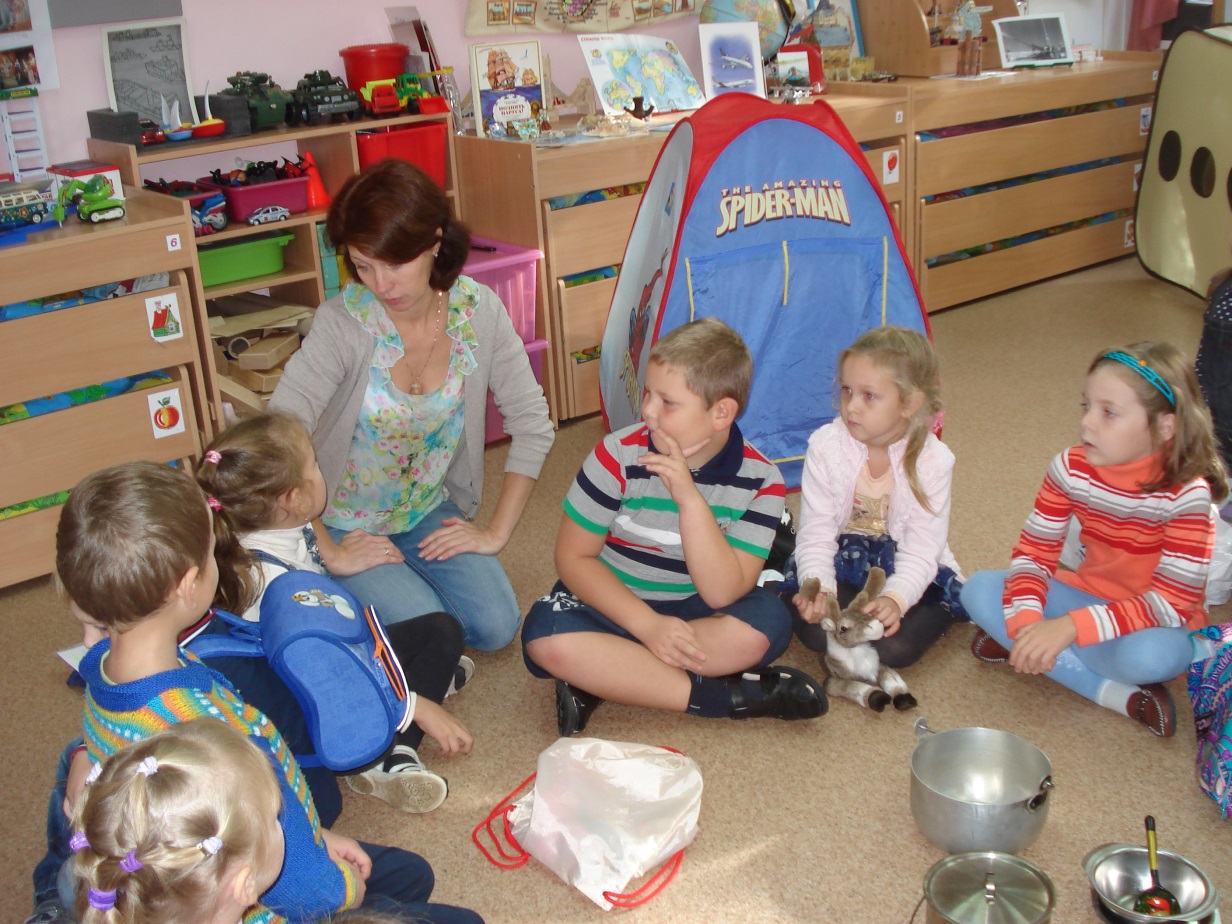 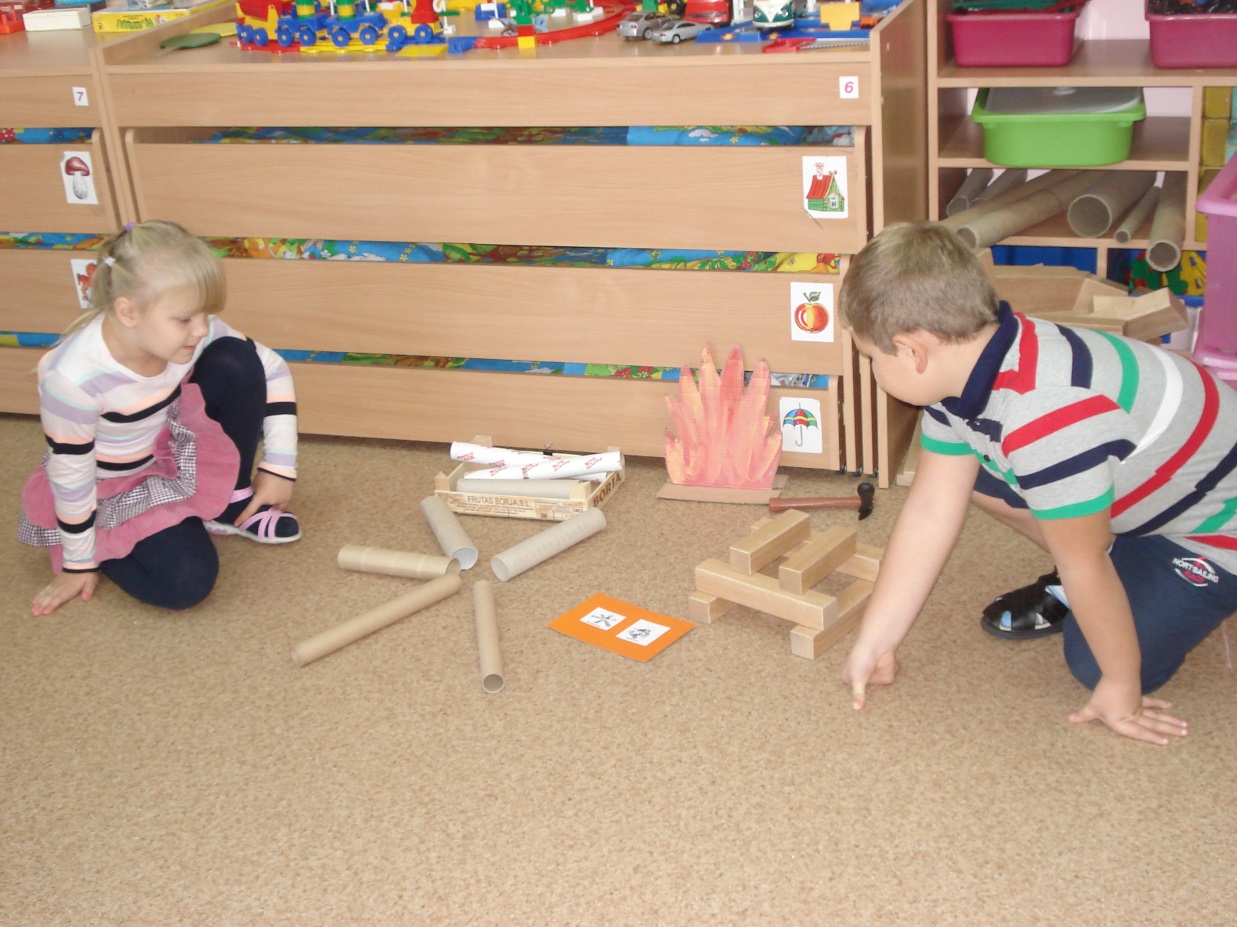 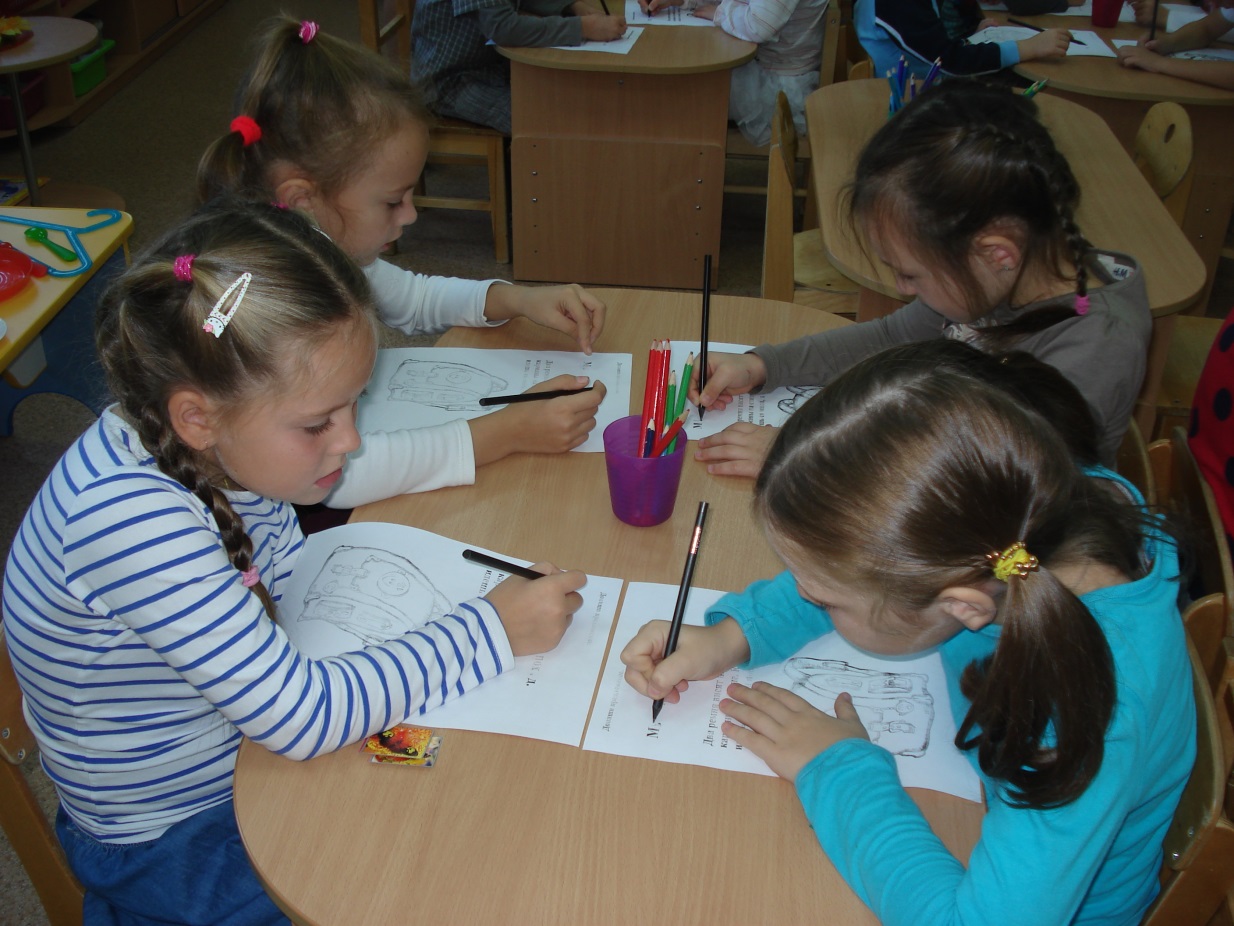 